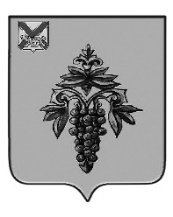 ДУМА ЧУГУЕВСКОГО МУНИЦИПАЛЬНОГО ОКРУГА Р Е Ш Е Н И ЕПринято Думой Чугуевского муниципального округа«23» декабря 2022 годаСтатья 1. Внести в Положение о пенсионном обеспечении муниципальных служащих Чугуевского муниципального округа, утвержденное решением Думы Чугуевского муниципального округа от 01 ноября 2021 года № 280-НПА (в редакции решений от 30.05.2022 № 373-НПА, от 28.07.2022 № 387-НПА) (далее – Положение) следующие изменения:1) пункт 4.5 раздела 4 Положения после слов «На основании решения Комиссии» дополнить словами «о назначении пенсии за выслугу лет»; 2) в пункте 4.6 раздела 4 Положения слова «муниципального служащего о назначении ему пенсии за выслугу лет» исключить, после слова «направляются» дополнить словами «в течение двух рабочих дней»;3) в абзаце втором пункта 6.1 раздела 6 Положения после слов «двух рабочих дней» дополнить словами «со дня поступления», слова «со дня поступления к ней» заменить словами «со дня регистрации»;4) в абзаце четвертом пункта 6.1. раздела 6 Положения после слова «направляются» дополнить словами «в течение двух рабочих дней со дня принятия решения»;5) в абзаце втором пункта 6.2 раздела 6 Положения после слов «двух рабочих дней» дополнить словами «со дня поступления», слова «со дня поступления к ней» заменить словами «со дня регистрации»;6) в абзаце третьем пункта 6.2 раздела 6 Положения после слов «О принятом решении» дополнить словом «Комиссией»;7) в абзаце пятом пункта 6.2 раздела 6 Положения после слова «направляются» дополнить словами «в течение двух рабочих дней со дня принятия решения»;8) в абзаце пятом пункта 6.3 раздела 6 Положения после слов «двух рабочих дней» дополнить словами «со дня поступления», слова «со дня поступления к ней» заменить словами «со дня регистрации»; 9) в абзаце восьмом пункта 6.3. раздела 6 Положения после слова «направляются» дополнить словами «в течение двух рабочих дней со дня принятия решения»;10)  в приложении № 4 к Положению:а) в заголовке решения после слова «прекращении» дополнить словом «, отказе в назначении»;б) дополнить пунктом 5 следующего содержания:«5. Отказать в назначении пенсии за выслугу лет в связи с _______________________________________________________________________________________(указать основание)»Статья 2.Настоящее решение вступает в силу со дня его официального опубликования.Глава Чугуевского муниципального округа                                                             Р.Ю. Деменев«26» декабря 2022 года№ 437 – НПА О внесении изменений в решение Думы Чугуевского муниципального округа от 01 ноября 2021 года № 280-НПА «Положение о пенсионном обеспечении муниципальных служащих Чугуевского муниципального округа»